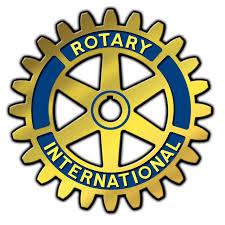 2022 Anacortes Rotary Grant Application FormPlease use this form in making a request for funds from the Anacortes Rotary Club. A completed form should be sent to:Jack Darnton, Rotary Giving Committee, darntonfamily@comcast.netIf mailing, send to Jack Darnton, Rotary Giving Committee Chair, 3915 Copper Pond, Anacortes WA 98221.
Date of Application: 
Name of Requesting Organization: 
Address: 
Name & Title of Person Making the Request: 
Contact information of person making the request: Phone and email:

Is your organization an IRS 501(c) (3) charitable, not for profit? Yes___ No____Amount Requested: $_________________Date Needed: _______________If funds are granted, the check should be made payable to:____________________________________________________________________Address: ___________________________________________________
Please briefly tell us about your organization. What is your mission and how do you execute this mission? How are you governed? How long have you been operating?



Please summarize your request, ensuring that we understand the needs you will meet, how you will spend the money and the importance of your project or program.Describe the population that will be served if your request is granted. How many people will be directly affected?Name the geographic area or areas that will be served if your request is granted.Please explain how your request fits with your overall budget and finances. For example, would Rotary funds for this project supplement your own funds?  Are you making this same request for funding from other organizations or civic clubs? If yes, please specify to whom. What would happen to your project if Rotary funds were not granted?Have you previously requested funding from the Anacortes Rotary Club? If yes, please indicate funding received over the last three years and how that funding was used.Are there opportunities for Rotarians to participate in your project as volunteers?Please provide any other comments that would think benefit our understanding of your request. Use additional sheets if necessary.• If provided funding, we agree to submit a written report of fund usage, promote Rotary’s support in our organization and the community, make information and images available to Rotary for its publicity and promotion, and attend a Rotary meeting to discuss or present how the funds were used.Submitted by:Name, Title (typed OK for electronic submission)Date